16CH DVR Channel CCTV Surveillance Security Video System Mobile Network No HDD!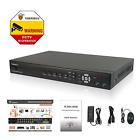 